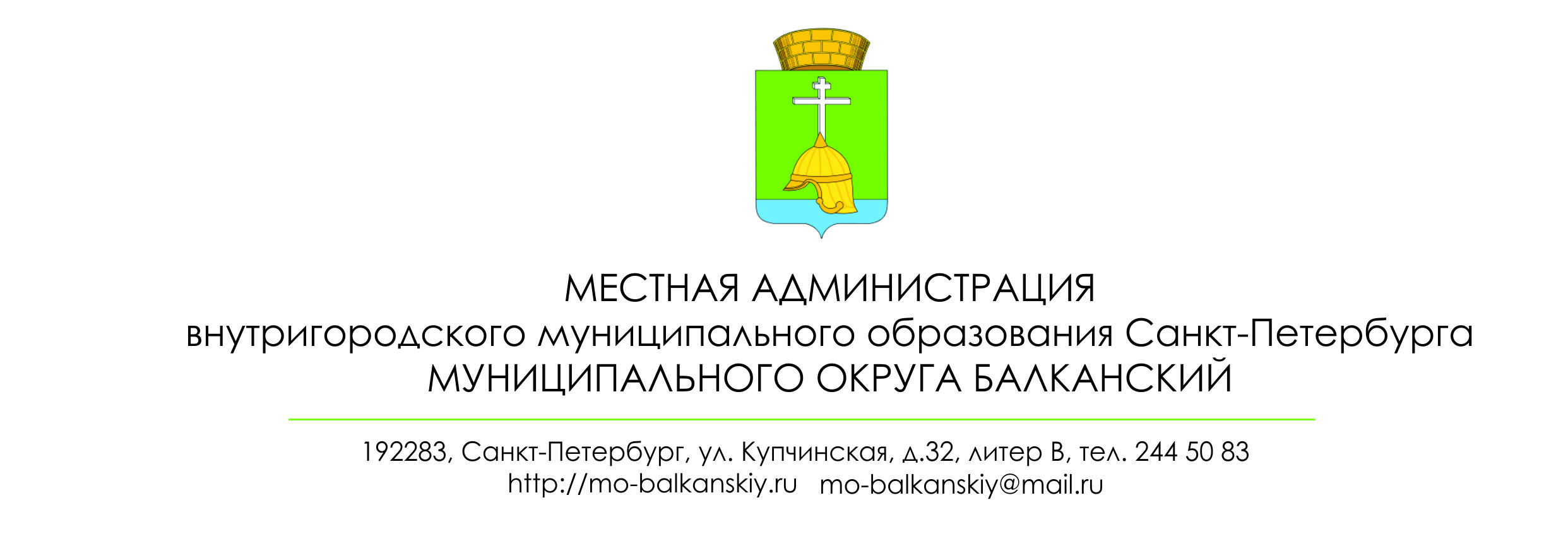 ПОСТАНОВЛЕНИЕ 29  июня  2020 г.                                                                                                               № 24О порядке проведения антикоррупционной экспертизы муниципальных нормативных правовых актов местной администрации МО Балканский В соответствии с пунктом 3 части 1 статьи 3 Федерального закона от 17 июля 2009 года № 172-ФЗ «Об антикоррупционной экпертизе нормативных правовых актов и проектов нормативных правовых актов», Постановлением Правительства Российской Федерации от 26 февраля 2010 года № 96 «Об антикоррупционной экспертизе нормативных правовых актов и проектов нормативных правовых актов», местная администрация МО Балканский ПОСТАНОВЛЯЕТ:Утвердить Положение о порядке проведения антикоррупционной экспертизы муниципальных нормативных правовых актов местной администрации МО Балканский и их проектов (согласно Приложению к настоящему постановлению). Признать утратившим силу постановление местной администрации внутригородского муниципального образования Санкт-Петербурга МО Балканский № 54 от 08.11.2012 «О порядке проведения антикоррупционной  экспертизы муниципальных нормативных правовых актов местной администрации МО Балканский» с момента вступления в силу настоящего постановления. Настоящее постановление вступает в силу после его официального опубликования (обнародования). Контроль выполнения настоящего постановления возложить на заместителя Главы местной администрации М.В. Травину. Глава местной администрации                                                                      М.А. Агеева  Приложение к постановлению местной администрации МО Балканский от 29.06.2020г № 24Положение о порядке проведения антикоррупционной экспертизы муниципальных нормативных правовых актов местной администрации МО Балканский и их проектов1. Настоящее положение определяет порядок проведения антикоррупционной экспертизы муниципальных нормативных правовых актов и проектов муниципальных нормативных правовых актов местной администрации муниципального образования муниципального округа Балканский в целях выявления в них коррупциогенных факторов и их последующего устранения.2. Для целей настоящего Положения используются понятия и определения, установленные федеральным законодательством об антикоррупционной экспертизе нормативных правовых актов и проектов нормативных правовых актов, а также следующие понятия:1) местная администрация – местная администрация внутригородского муниципального образования Санкт-Петербурга муниципального округа Балканский;2)  антикоррупционная экспертиза -  антикоррупционная  экспертиза муниципальных нормативных правовых актов и проектов муниципальных нормативных правовых актов местной администрации муниципального образования муниципального округа Балканский в целях выявления в них коррупциогенных факторов и их последующего устранения;3) нормативный правовой акт – муниципальный нормативный правовой акт местной администрации; 4) проект нормативного правового акта – проект муниципального нормативного правового акта местной администрации;5) коррупциогенные факторы – положения нормативных правовых актов (проектов нормативных правовых актов), устанавливающие для правоприменителя необоснованно широкие пределы усмотрения или возможность необоснованного применения исключений из общих правил, а также положения, содержащие неопределенные, трудновыполнимые и (или) обременительные требования к гражданам и организациям и тем самым создающие условия для проявления коррупции;6) постановление – постановление местной администрации О порядке проведения антикоррупционной  экспертизы муниципальных нормативных  правовых актов местной администрации МО Балканский». 3. Антикоррупционная экспертиза является одной из основных мер по профилактике коррупции в местной администрации и проводится в целях выявления в нормативных правовых актах, проектах нормативных правовых актов коррупциогенных факторов и последующего устранения этих факторов. 4.Антикоррупционную экспертизу проводит должностное лицо местной администрации, которому Главой местной администрации поручено ее проведение. 5. Для обеспечения обоснованности, объективности и проверяемости результатов антикоррупционной экспертизы проводится экспертиза каждой нормы нормативного правового акта или положения проекта нормативного правового акта. 6. По результатам проведения антикоррупционной экспертизы уполномоченное должностное лицо местной администрации составляет заключение, в котором указываются все выявленные в нормативном правовом акте или в проекте нормативного правового акта коррупциогенные факторы, а в случае, если в нормативном правовом акте, проекте нормативного правового акта не выявлены коррупциогенные факторы, указанное в настоящем пункте заключение оформляется путём проставления на оборотной стороне последнего листа нормативного правового акта, проекта нормативного правового акта резолюции следующего содержания: «По результатам проведения антикоррупционной экспертизы в настоящем документе не выявлены коррупциогенные факторы». Указанная в настоящем пункте резолюция заверяется подписью уполномоченного должностного лица. 7. Виды коррцпциогенных факторов: 1) коррупциогенные факторы, устанавливающие для правоприменителя необоснованно широкие пределы усмотрения или возможность необоснованного применения исключений из общих правил; 2) коррупциогенные факторы, содержащие неопределенные, трудновыполнимые и (или) обременительные требования к гражданам и организациям.8. Коррупциогенными факторами, устанавливающими для правоприменителя необоснованно широкие пределы усмотрения или возможность необоснованного применения исключений из общих правил, являются: 1)  широта дискреционных полномочий - отсутствие или неопределенность сроков, условий или оснований принятия решения, наличие дублирующих полномочий государственного органа, органа местного самоуправления или организации (их должностных лиц); 2) определение компетенции по формуле "вправе" - диспозитивное установление возможности совершения государственными органами, органами местного самоуправления или организациями (их должностными лицами) действий в отношении граждан и организаций;3) выборочное изменение объема прав - возможность необоснованного установления исключений из общего порядка для граждан и организаций по усмотрению государственных органов, органов местного самоуправления или организаций (их должностных лиц);4) чрезмерная свобода подзаконного нормотворчества - наличие бланкетных и отсылочных норм, приводящее к принятию подзаконных актов, вторгающихся в компетенцию государственного органа, органа местного самоуправления или организации, принявшего первоначальный нормативный правовой акт;5) принятие нормативного правового акта за пределами компетенции - нарушение компетенции государственных органов, органов местного самоуправления или организаций (их должностных лиц) при принятии нормативных правовых актов;6) заполнение законодательных пробелов при помощи подзаконных актов в отсутствие законодательной делегации соответствующих полномочий - установление общеобязательных правил поведения в подзаконном акте в условиях отсутствия закона;7) отсутствие или неполнота административных процедур - отсутствие порядка совершения государственными органами, органами местного самоуправления или организациями (их должностными лицами) определенных действий либо одного из элементов такого порядка;8) отказ от конкурсных (аукционных) процедур - закрепление административного порядка предоставления права (блага);9) нормативные коллизии - противоречия, в том числе внутренние, между нормами, создающие для государственных органов, органов местного самоуправления или организаций (их должностных лиц) возможность произвольного выбора норм, подлежащих применению в конкретном случае.9. Коррупциогенными факторами, содержащими неопределенные, трудновыполнимые и (или) обременительные требования к гражданам и организациям, являются:1) наличие завышенных требований к лицу, предъявляемых для реализации принадлежащего ему права, - установление неопределенных, трудновыполнимых и обременительных требований к гражданам и организациям;2) злоупотребление правом заявителя государственными органами, органами местного самоуправления или организациями (их должностными лицами) - отсутствие четкой регламентации прав граждан и организаций;3) юридико-лингвистическая неопределенность - употребление неустоявшихся, двусмысленных терминов и категорий оценочного характера.10. Выявленные в нормативном правовом акте, проекте нормативного правового акта в результате проведения антикоруппционной экспертизы коррупциогенные факторы подлежат исключению из нормативного правового акта, проекта нормативного правового акта соответственно в течение двух дней со дня их выявления. 